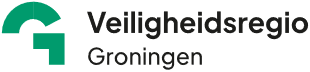 AGENDA    	vergadering Dagelijks Bestuur VRGDatum:	donderdag 26 januari 2023Tijd: 		09.00 – 09.45 uur (aansluitend: bestuurlijke bijeenkomst klimaat)Locatie:	Van der Valk Hoogkerk, Borchsingel 53, 9766 PP EelderwoldeAGENDAOpening / vaststelling agendaMededelingen en actualiteitenConceptverslag vergadering DB d.d.	24 november 2022 				BIJLAGETer besluitvormingNota risicomanagement en weerstandsvermogen 2023 – 2026 			BIJLAGETer informatieRondvraagSluitingEventueel bericht van verhindering kan doorgegeven worden aan directiesecretariaat VRG via de mail: directiesecretariaat@vrgroningen.nl